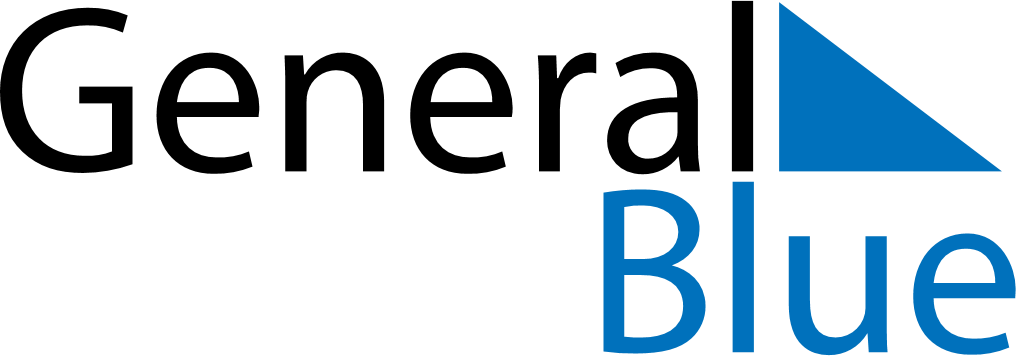 August 2029August 2029August 2029ZambiaZambiaSundayMondayTuesdayWednesdayThursdayFridaySaturday1234567891011Farmers’ Day1213141516171819202122232425262728293031